No Limit 6.4L Cold Air Intake Instructions Step 1 Loosen 8mm screw clamp that secures the intake boot to the turbo inlet.Step 2 Unplug the MAF sensor and Filter minder. You will also need to disconnect the PCV hose at the oil fill and unclip the vent hose from the cowl so that you can remove the intake all in one peace.           “With the intake removed it’s a good time to check shaft play in your low pressure turbo.”Step 3 You can begin assembling the intake if you have stock turbos you are going to want to make sure the 4” to 3.5” reducer is already installed. Then take the Stainless MAF tube and install it into the opposite end of the boot using the small end of the MAF pipe. As well as attaching the provided filter to the larger end of the MAF & tighten the 8mm clamp.Step 4 Transfer over the MAF & Filter Minder from the factory intake to the No Limit intake. You will need to use the supplied MAF screws as well as the rubber bushing for the filter minder. Step 5 Go ahead and install the intake you will need the (2) stainless 450 clamps to secure the boot to the turbo as well as the boot to the MAF once you have everything in place and lined up you can plug in the sensors and tighten the (2) clamps using a 11mm socket.Step 6 If you are not keeping the PCV integrated skip to step 7. For those keeping the PCV integrated into the intake system you are going to use the (2) supplied #12 hose clamps and molded silicone hose to connect the nipple on the inside bend of the intake boot to the port on the Oil Fill. Step 7 If you are not integrating the PCV back into the intake system we do offer a plug for the PCV provision that is on the inside bend of the boot. However, we do not offer a PCV reroute kit so that is something you will have to source on your own.Step 8 With everything installed check clearances and you are good to go.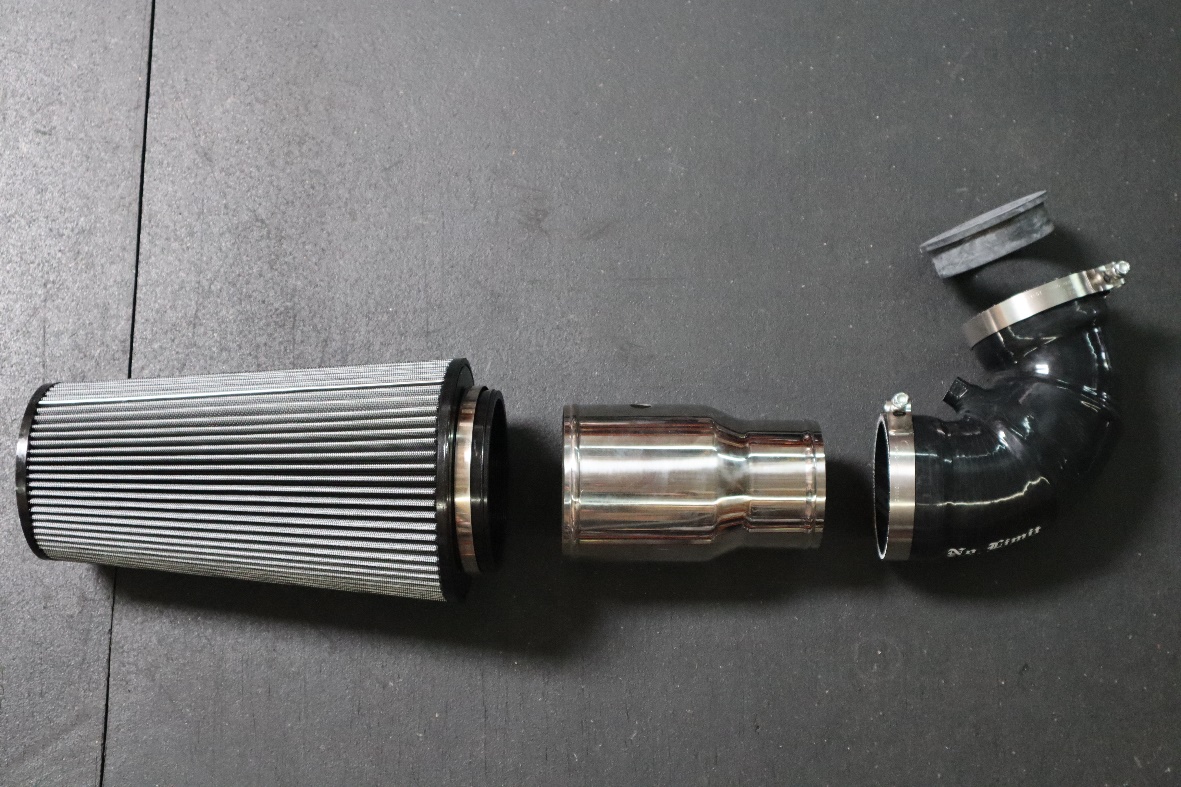 